The National Pollutant Discharge Elimination System (NPDES)/State Disposal System (SDS) Permit Program regulates wastewater discharges to land and surface waters. This form applies to municipal and industrial NPDES/SDS permitted facilities that are requesting a name change or transfer of ownership.Complete the form by typing or printing in black ink. Attach additional sheets as necessary. For more information, please contact the Minnesota Pollution Control Agency (MPCA) at:
In Metro Area: 651-296-6300 or Outside Metro Area: 800-657-3864.Permit termination requests are available via the MPCA’s e-Services (found on the MPCA website at https://rsp.pca.state.mn.us/TEMPO_RSP/Orchestrate.do?initiate=true). Wastewater discharge permit holders are able to create/log into their accounts to apply for a permit termination. Additional instructions can be found on the MPCA’s Wastewater Permitting website at: https://www.pca.state.mn.us/water/wastewater-permit-forms. The permit terminations will not be automatic. Following submittal, the agency will review the request; and the assigned permit writer will send a confirmation letter.Applications that are submitted without an authorized signature will be returned. Please make a copy for your records. 
Send the completed form to:Water Quality Document CoordinatorMinnesota Pollution Control Agency520 Lafayette Road North,  55155-4194Permittee informationFacility information Name change     Permit transfer   (Check which of the above this application is for and proceed to the applicable section below.)Name changeComplete this section only if the Permittee name or Facility name is changing. If there is a change in ownership, complete “Permit transfer” section.Permit transferFacility has been sold to or is being leased by a new:    Owner    Operator    Public entity PermitteeMain contact (Operator/Plant Manager)Discharge Monitoring Report contactBilling contactEngineer or ConsultantSignaturesFederal regulations (Section 309(c)(2) of the Clean Water Act and State regulations (Minn. R. 7001.0070) require the authorized signer to be one of the following:For corporation, a principal executive officer of at least the level of vice presidentFor a partnership or sole proprietorship, a general partner or the proprietor, respectivelyFor a municipality, state, federal, or other public facility, either a principal executive officer or ranking executive officialIf the operator of the facility is different than the owner, both the operator and the owner according to items A to C.“I understand that the submittal of this Request for termination does not release me from liability for any violations of this permit or the Clean Water Act”.“I certify under penalty of law that this document and all attachments were prepared under my direction or supervision in accordance with a system designed to assure that qualified personnel properly gathered and evaluated the information submitted. Based on my inquiry of the person, or persons, who manage the system, or those persons directly responsible for gathering the information submitted is, to the best of my knowledge and belief, true, accurate, and complete. I am aware that there are significant penalties for submitting false information, including the possibility of fine and imprisonment”.Permit transfer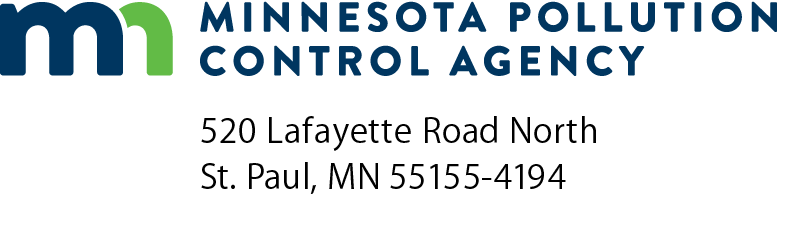 Permit change request formNPDES/SDS Permit ProgramDoc Type:  Permit ApplicationPermittee name:Permittee name:Permittee name:Permit number:Permit number:Permit number:MN      Mailing address:Mailing address:Mailing address:City:State:Zip:Telephone:Telephone:Fax:Email:Authorized agent:Authorized agent:Authorized agent:Authorized agent:Title:Facility name:Facility name:Street address:Street address:City/Township:City/Township:State:Zip:County:Permittee name:Permittee name:Permittee name:Facility name:Facility name:Facility name:Permittee mailing address (if different from above):Permittee mailing address (if different from above):Permittee mailing address (if different from above):Permittee mailing address (if different from above):Permittee mailing address (if different from above):Permittee mailing address (if different from above):Permittee mailing address (if different from above):City:State:Zip:Telephone:Telephone:Fax:Email:Authorized agent:Authorized agent:Authorized agent:Authorized agent:Title:Permittee name:Permittee name:Permittee name:Facility name:Facility name:Facility name:Permittee mailing address:Permittee mailing address:Permittee mailing address:Permittee mailing address:Permittee mailing address:City:State:Zip:Telephone:Telephone:Fax:Email:Authorized agent:Authorized agent:Authorized agent:Authorized agent:Title:Name:Name:Title:Mailing address:Mailing address:Mailing address:Mailing address:City:State:Zip:Telephone:Telephone:Telephone:Fax:Fax:Email:24-Hour emergency contact backup name:24-Hour emergency contact backup name:24-Hour emergency contact backup name:24-Hour emergency contact backup name:24-Hour emergency contact backup name:24-Hour emergency contact backup name:Telephone:Telephone:Telephone:Name:Name:Title:Mailing address:Mailing address:Mailing address:Mailing address:City:State:Zip:Telephone:Telephone:Telephone:Fax:Email:Name:Name:Title:Mailing address:Mailing address:Mailing address:Mailing address:City:State:Zip:Telephone:Telephone:Telephone:Fax:Email:Name:Name:Title:Mailing address:Mailing address:Mailing address:Mailing address:City:State:Zip:Telephone:Telephone:Telephone:Fax:Email:Printed name:Title:Current or previous ownerCurrent or previous ownerAuthorized signature:Authorized signature:Date (mm/dd/yyyy):Date (mm/dd/yyyy):Printed name:Title:New ownerNew ownerAuthorized signature:Authorized signature:Date (mm/dd/yyyy):Date (mm/dd/yyyy):